CÂMARA MUNICIPAL DE JACAREÍ18ª LEGISLATURA - ANO IVRESUMO DA ATA ELETRÔNICA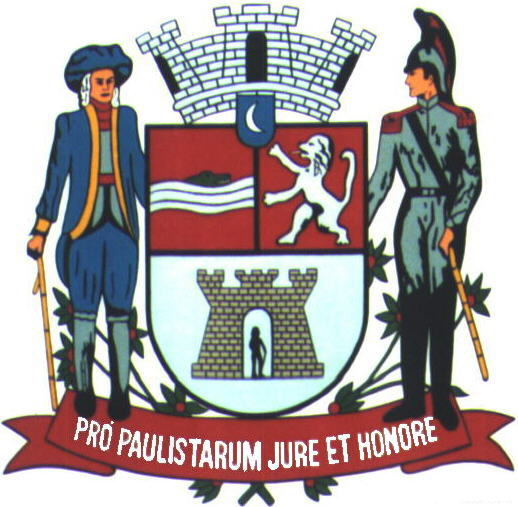 2ª SESSÃO SOLENEPRÊMIO JORGE ARAÚJO DE DESTAQUE ESPORTIVO
CATEGORIA INFANTOJUVENILRealizada em 14/03/2024Horário: 19h36min18ª (DÉCIMA OITAVA) LEGISLATURA - ANO IVRESUMO DA ATA ELETRÔNICA DA2ª (SEGUNDA) SESSÃO SOLENEAos quatorze dias do mês de março do ano dois mil e vinte e quatro (14/03/2024), iniciando às dezenove horas e trinta e seis minutos (19h36), compareceram à Câmara Municipal de Jacareí, a fim de participar de SESSÃO SOLENE DE ENTREGA DO PRÊMIO JORGE ARAÚJO DE DESTAQUE ESPORTIVO - CATEGORIA INFANTOJUVENIL, nos termos do Decreto Legislativo nº 477/2023, de autoria do Vereador Dudi, os seguintes Vereadores: DUDI - PL; LUÍS FLÁVIO (FLAVINHO) - PT; MARIA AMÉLIA - PSDB; PAULINHO DOS CONDUTORES - PL; e RONINHA - PODEMOS. 	A 2ª Sessão Solene foi presidida pela Vereadora MARIA AMÉLIA, Vice-Presidente do Legislativo, que compôs a Mesa Diretora dos Trabalhos com o Senhor DORIVAL LEAL MOREIRA, Secretário de Esportes e Recreação, representando o Prefeito Municipal Izaias Santana, e o Vereador DUDI, autor do Decreto Legislativo nº 477/2023. 	Após declarar aberta a sessão, a Presidente determinou a execução do Hino Nacional Brasileiro e do Hino de Jacareí, na forma regimental. 		Em seguida, o Mestre de Cerimônias agradeceu a presença de todos, com destaque para os vereadores presentes e para as seguintes autoridades: AFONSO APARECIDO DE SOUZA – Presidente da Associação de Taekwondo Esportivo e Socioeducativo de Jacareí; ALESSANDRO DE OLIVEIRA CARDOSO – Professor da Escola José Simplício; ALISSON DA COSTA – Técnico de handebol; ANTONIO CARLOS LOTO – Professor da Secretaria de Esportes e Recreação de Jacareí; CELSO FLORÊNCIO – Secretário Municipal de Governo e Planejamento; CLEYTON DA SILVA GOMES – Instrutor Cultural da Associação Cultural Desportiva de Jacareí; DOUGLAS FARIA MELLO - Proprietário da Assessoria 100limites Esportes; EVERSON DIAS – Presidente do Jacareí Bicicross Clube; FABIANO NASCIMENTO GRAMARIN – Professor da Aliança Futsal; FELIPE AURICCHIO – Diretor de Recreação e Eventos da Secretaria Municipal de Esportes e Recreação; LUCAS GARCEZ – Treinador do Jacareí Rugby; LUCIANO INÁCIO – Presidente do Instituto Biná; NEUSALI RODRIGUES – Diretora da Associação de Luta de Braço de Jacareí; RENATO DA SILVA OLIVEIRA - Presidente e Treinador da AJA - Associação Jacareiense de Atletismo; RODOLFO CESAR FIGUEIREDO SANTOS – Presidente da Associação Paradesportiva e Educacional de Jacareí; RODRIGO BUENO – Presidente da Associação de Basquete Jacareí; SARAH SANTOS – Assistente Técnica da Associação de Tênis de Mesa de Jacareí; TATIANA GISELE LIGERO – Presidente do Instituto Pro Esporte; e ANA PAULA ARAÚJO – Irmã do Atleta Jorge Araújo, que dá nome à solenidade. As assinaturas dos vereadores, autoridades e demais convidados que compareceram à solenidade constam da lista de presenças anexa ao final deste Resumo de Ata. 	O Mestre de Cerimônias fez uma breve explanação sobre a homenagem, que tem a finalidade de condecorar personalidades municipais que se destacam no esporte, distribuído nas categorias infantojuvenil e adulto. O decreto prevê a premiação de várias modalidades. De acordo com o Decreto, os atletas homenageados devem ser indicados pelas associações esportivas das respectivas modalidades e submetidas à aprovação da Comissão Permanente de Educação, Cultura e Esportes do Legislativo. A escolha do nome desta premiação visa homenagear a dedicação e militância na área desportiva e educacional de JORGE FERREIRA DE ARAÚJO JÚNIOR, um jacareiense de coração que muito fez pelo esporte no nosso município. 	Na sequência, foi exibido um vídeo, produzido pela TV Câmara Jacareí, contendo um resumo da história de Jorge Araújo, seguido de apresentações sobre os dezoito atletas infantojuvenis a serem homenageados. 	Ato contínuo, os membros da Mesa, acompanhados do Senhor Celso Florêncio,  Secretário Municipal de Governo e Planejamento, procederam à entrega dos Diplomas, seguindo a ordem alfabética dos nomes das modalidades esportivas. Receberam a honraria: na modalidade atletismo, KELLE GOMES DE FIGUEIREDO; na modalidade basquetebol, ARTHUR CARVALHO SIQUEIRA; no bicicross, GABRIEL AUGUSTO FRANCESCHINI; na capoeira, EDUARDA CRISTINY GOMES DOS SANTOS REIS; no ciclismo, CAUÃ OLIVEIRA PELODAN; na dança, ANA BEATRIZ PEREIRA DE SIQUEIRA; no futebol, CAUÃ SILVA CRISPIM DE OLIVEIRA; no futsal, NÍCOLAS CHAVES DA SILVA; no handebol, ALÍCIA DE LIMA SANTOS; no judô, LUÍS CLAÚDIO MAIA SANTANA; na luta de braço, PEDRO HENRIQUE ARAÚJO DE OLIVEIRA; no taekwondo, GABRIEL ZAGATTO NUNES; no paradesporto, MIKAELI VITÓRIA CRISTÓFORI, que não pôde comparecer por problemas de saúde e foi representada pelo Presidente da APEJAC, Senhor Rodolfo Figueiredo; no rugby, BRAYAN CARRIEL DA SILVA, no skate, VITOR AUGUSTO; no tênis de mesa, CLARA FERNANDA SANTOS; no voleibol, KAROLINE ISAURA; e no xadrez, ESTER FLEMING DE SOUSA. 	. Ao final da entrega dos diplomas, deu-se início à fase dos discursos. 	ORADORES: Vereador DUDI, autor do Decreto Legislativo que deu origem à homenagem; Vereador RONINHA; Vereador PAULINHO DOS CONDUTORES; DORIVAL LEAL MOREIRA, Secretário de Esportes e Recreação; Vereadora MARIA AMÉLIA, Vice-Presidente da Câmara Municipal e Presidente da Comissão Permanente de Educação, Cultura e Esportes do Legislativo; e ANA BEATRIZ PEREIRA DE SIQUEIRA, praticante da modalidade de dança, escolhida por sorteio para falar em nome de todos os homenageados. 	Concluídos os discursos, o Mestre de Cerimônias comunicou que a sessão seria reprisada em breve pela TV Câmara Jacareí, e que as fotos oficiais seriam disponibilizadas nas redes sociais e no site da Câmara Municipal de Jacareí. A seguir, passou a palavra à Presidente, que agradeceu a presença de todos e encerrou a 2ª Sessão Solene às vinte e uma horas e quatorze minutos (21h14). 	Para constar, foi lavrado o presente Resumo da Ata Eletrônica por mim, ______________________ WAGNER SCHIEBER — Oficial Técnico Legislativo, digitado e assinado, na conformidade do Artigo 83 do Regimento Interno da Câmara Municipal de Jacareí. A Ata Eletrônica contendo a gravação desta Sessão ficará devidamente arquivada e os documentos nela mencionados ficarão à disposição na Secretaria Legislativa da Câmara para averiguação a qualquer tempo. Este Resumo deverá ser encaminhado para publicação no site do Legislativo Municipal e para análise dos Vereadores, que terão o prazo de dois (2) dias úteis, a contar do envio, para propor, por escrito, retificação, inserção de algum registro ou impugnação, sem os quais se dará a aprovação tácita e, por consequência, a aceitação do conteúdo integral da Ata Eletrônica, sem ressalvas, nos termos regimentais. Palácio da Liberdade, Jacareí, 15 de março de 2024. 	MARIA AMÉLIAPresidente da Sessão